3.1b Notes – Is this the right solution?(Get into groups of 4 and look at the following problem.)Nate solved the following equation:And he got -6 for a solution.  But his friend Spencer solved the equation and got 6 for an answer.  Who’s right?  Could you prove it?Look at two more equations with their solutions and tell me if they’re correct:YOU NEED TO REMEMBER____________________________________________________________!!!Show your answer for the following question to your teacher to get the homework. Is  or  the solution to the equation   ? (SHOW YOUR WORK.)         b = 2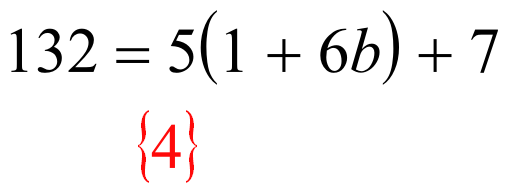       r = -8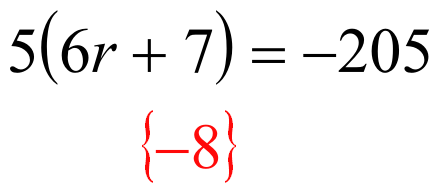 